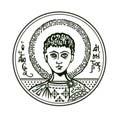 ΑΡΙΣΤΟΤΕΛΕΙΟ ΠΑΝΕΠΙΣΤΗΜΙΟ ΘΕΣΣΑΛΟΝΙΚΗΣΣΧΟΛΗ ΘΕΤΙΚΩΝ ΕΠΙΣΤΗΜΩΝ ΤΜΗΜΑ ΜΑΘΗΜΑΤΙΚΩΝUΑΙΤΗΣΗΕΠΩΝΥΜΟ: ……………………………....... ΟΝΟΜΑ: ……………………………………. Ι∆ΙΟΤΗΤΑ: …………………………………. ΤΟΜΕΑΣ: …………………………………...………………………………………………...………………………………………………...ΤΗΛ.:«Χορήγηση άδειας για συµµετοχή σε συνέδριο εσωτερικού/εξωτερικού Uµε δαπάνες του ΠανεπιστηµίουU».Θεσσαλονίκη,Ο Τοµέας ……………....................................……………………………………. συνηγορεί.Ο ∆ιευθυντής του ΤοµέαΠΡΟΣΤην Πρόεδρο του Τµήµατος Μαθηµατικών του Α.Π.Θ.UΘεσσαλονίκηΚυρία Πρόεδρε Σας παρακαλώ να γίνουν οι απαραίτητες ενέργειες για να µου χορηγηθεί άδεια ……………….... ηµερών από……………………………….προκειµένου  να  συµµετάσχω,µε      έξοδα      του      Πανεπιστηµίου,      στο      συνέδριο…..……………………….……………………………………. που θα γίνει σ… ………………………………..……………. όπου και θα ανακοινώσω εργασία µου.Στα διδακτικά µου καθήκοντα θα µε αντικαθιστά………………………………………………………………..Συνηµµένα υποβάλλω:∆ιακήρυξη του συνεδρίουΠερίληψη της ανακοίνωσηςΑποδοχή της ανακοίνωσής µουΑποδεικτικό για το ποσό εγγραφήςΥπεύθυνη δήλωση, σε απλό χαρτί, ότι δε θα πάρω καµία αποζηµίωση από τους διοργανωτές του συνεδρίου ή από άλλη πηγή.Με τιµήΤΜΗΜΑ ΜΑΘΗΜΑΤΙΚΩΝΑριθµ. Πρωτ. …………………/……………………∆ιαβιβάζεται προς την Πρυτανεία (για το Πρυτανικό Συµβούλιο), µε τα απαραίτητα δικαιολογητικά και την πληροφορία ότι η Γ.Σ. του Τµήµατος στη συνεδρίασή της αριθµ. ………/…………… συνηγόρησε µε το αίτηµα και πρότεινε να δοθεί στ… ενδιαφεροµεν το ποσό των……………………….€.Με τιµήH Πρόεδρος του ΤµήµατοςΚΟΙΝΟΠΟΙΗΣΗ: